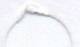 ALCALDÍA MUNICIPAL DE EL CARMEN DEPARTAMENTO DE CUSCATLAN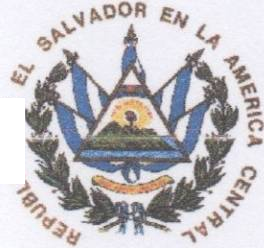 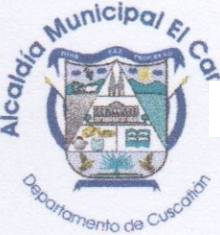 INDICECONTENIDO	PAGINAOBJETIVOS DEL EXAMEN	2ALCALCE	2 - 37V. RESULTADOS DEL EXAMEN	3CONCLUSIÓN	3SeñoresConcejo Municipal de El Carmen PresentePARRAFO INTRODUCTORIO INTRODUCCION.Basado en el Art. 34 inciso segundo de la Ley de la Corte de Cuentas de la República y al Plan      Anual de Auditoria 2020, he realizado Examen Especial a la Unidad de Cuenta Corriente y Catastro     de la Municipalidad, correspondiente al periodo del 01 de enero de 2019 al 28 de febrero de 2020.OBJETIVOS DEL EXAMEN ESPECIALObjetivo GeneralExaminar la Unidad de Cuenta Corriente y Catastro de la Alcaldía Municipal de El Carmen, Departamento de Cuscatlán con la finalidad de Lograr el orden y controlar los registros de los contribuyentes para procurar la solvencia de cada uno de ellos, en lo relativo al cumplimiento     de sus obligaciones de pago de impuestos, tasas y servicios públicos. Así como también ei cumplimiento de la normativa legal aplicable, integridad de los valores, y cumplimiento de procedimientos establecidos, para emitir  informe  del  periodo  examinado  como  resultado  de los procedimientos aplicados.Objetivos específicosRevisar el cumplimiento de los aspectos legales y formales de la documentación y registros.Comprobar la correcta aplicación de los procesos para cobro de impuestos, tasas municipales y otro diario.Revisar el archivo histórico de las gestiones de cobros realizado a los contribuyentes y usuarios que presentan saldos en Mora.2Este  Examen  especial  están  relacionados   a   la   cobranza   y   archivo   de   expedientes   de los contribuyentes.Entre los procedimeintos de auditoria aplicados están:En el examen especial realizado en la Unidad de Cuenta Corriente y Catastro se aplicó:	Se aplicó Muestreo aleatorio simple a la mora tributaria con la finalidad de identificar la correlatividad de las formulas 1-ISAM, fechas, valores, descripción, fechas de usuarios y    la correcta aplicación de cobro en formularios,	así como también el método de cuestionario a las unidades antes mencionadas; verificando el correcto cumplimiento de manuales y normativas que les compete cumplir   de acuerdo al cargo en función.Se verifico si los saldos en mora a la fecha son reales.a sus saldos en mora con base a las políticas de cobro y  otros  manuales  y  procedimiento.	Se verifico el archivo de usuarios y contribuyentes en el cual se verifique el adecuado cumplimiento de las funciones al respectivo cargo.	Se comprobó la existencia de archivos que respalden la gestión de cobro a usuarios y contribuyentes que presentan saldos en mora.RESULTADOS DEL EXAMEN ESPECIAL Asuntos menores.Con base al Examen Especial efectuado se ha identificado ciertos aspectos referentes al sistema de control y recaudación de los contribuyentes y usuarios en mora. Sobre  dichos  resultados  se  le  informo a la administración.PÁRRAFO ACLARATORIOEl presente informe se refiere únicamente al examen especial relacionado a la Unidad de Cuenta Corriente y Catastro de la Municipalidad de El Carmen Cuscatlán.3Este informe está preparado para comunicar el resultado al Concejo Municipal de El  Carmen  Cuscatlán y para ser enviado a la Corte de Cuentas de la República.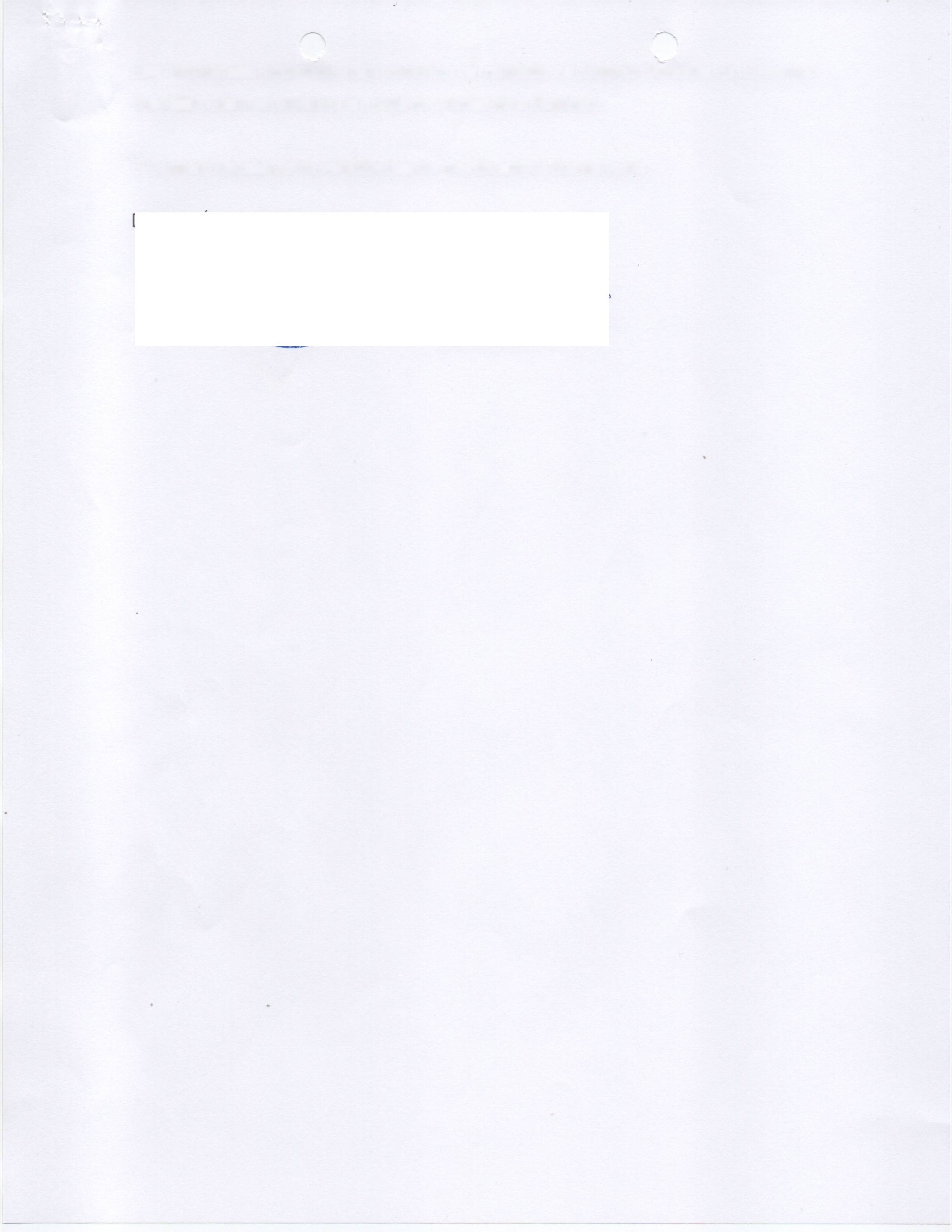 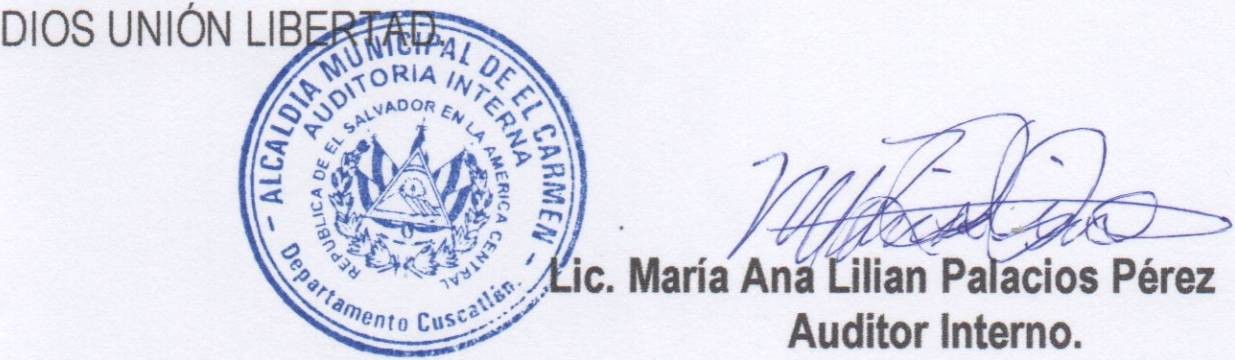 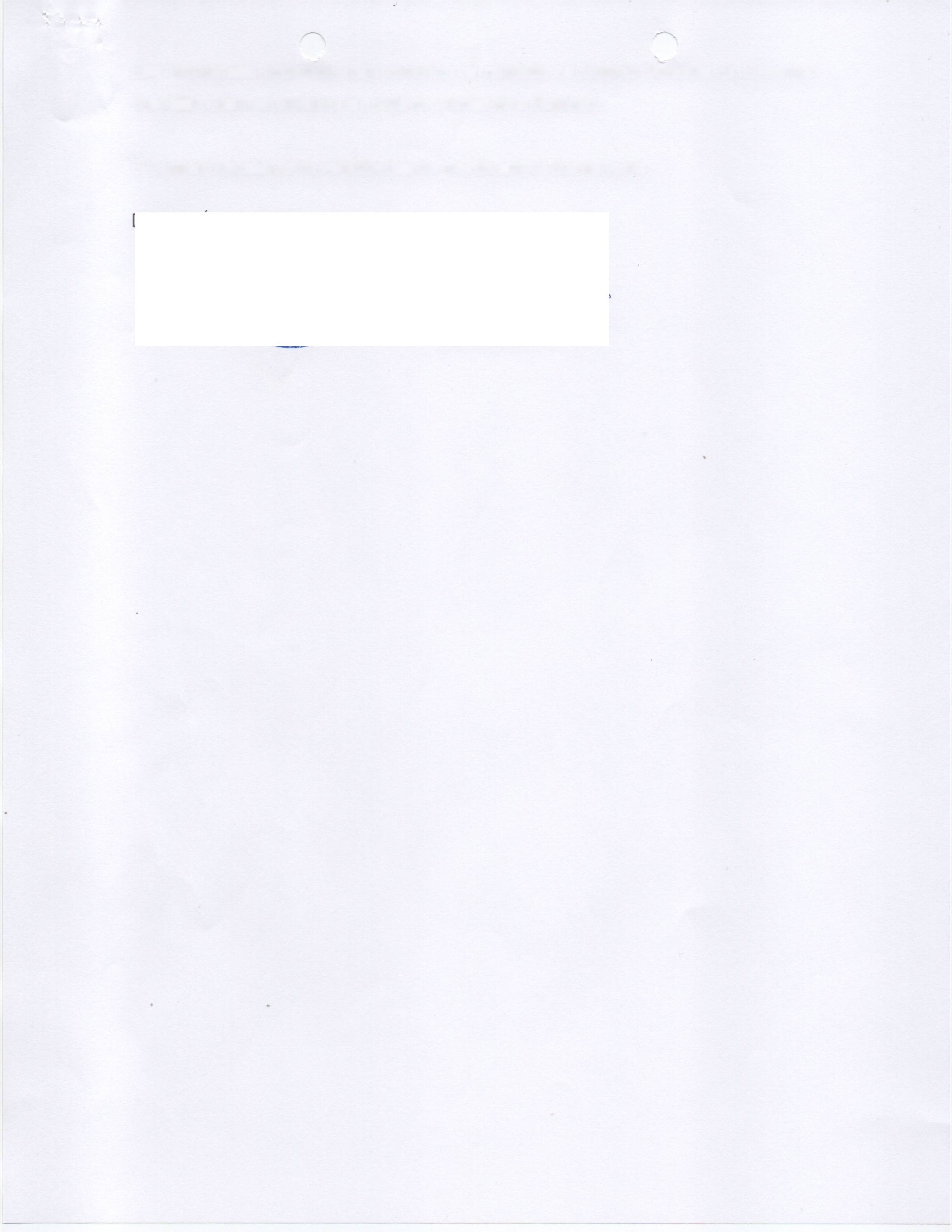 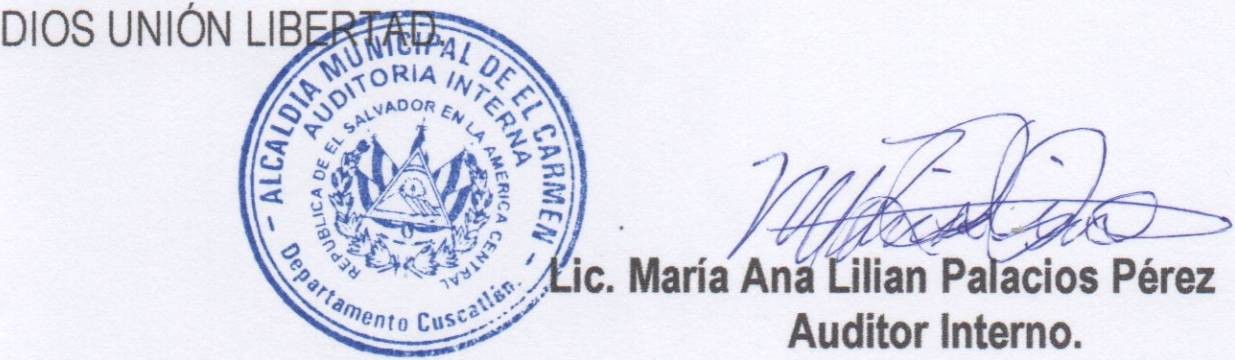 El Carmen Cuscatlán, a los veintidós días del mes de abril de dos mil veinte4